ҠАРАР                                                                                       РЕШЕНИЕОб участии в Программе поддержки местных инициатив в Республике Башкортостан в 2017 году	Изучив мнение населения сельского поселения Акъюловский сельсовет по вопросу реализации на территории сельского поселения Программы поддержки местных инициатив в Республике Башкортостан, Совет сельского поселения Акъюловский сельсовет муниципального района Хайбуллинский район Республики Башкортостан решил:    	1. Принять участие в реализации на территории сельского поселения Акъюловский сельсовет Программы поддержки местных инициатив в Республике Башкортостан (далее - Программа). 	2. Обнародовать настоящее решение на официальных стендах сельского поселения. 	3. Настоящее решение вступает в силу со дня подписания. Глава сельского поселенияАкъюловский сельсоветмуниципального районаХайбуллинский районРеспублики Башкортостан:                                              Б.И.Ильбаковс. Галиахметово27 декабрь 2016 года№Р-12/46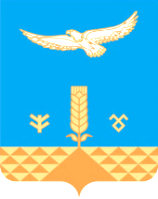 